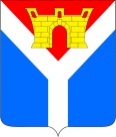 АДМИНИСТРАЦИЯ УСТЬ-ЛАБИНСКОГО ГОРОДСКОГО ПОСЕЛЕНИЯ  УСТЬ-ЛАБИНСКОГО РАЙОНА П О С Т А Н О В Л Е Н И Еот 10.02.2021										№ 161город Усть-ЛабинскО внесении изменений в постановление администрации Усть-Лабинского городского поселения Усть-Лабинского района от 04 февраля 2021 года№ 67 «Об утверждении Порядка принятия решения о подготовке и реализации бюджетных инвестиций в объекты капитального строительства муниципальной собственности Усть-Лабинского городского поселения Усть-Лабинского района»В соответствии со статьей 79 Бюджетного кодекса Российской Федерации, п о с т а н о в л я ю:Приложение к порядку принятия решения о подготовке и реализации бюджетных инвестиций в объекты капитального строительства муниципальной собственности Усть-Лабинского городского поселения Усть-Лабинского района согласно постановления администрации Усть-Лабинского городского поселения Усть-Лабинского района от 04 февраля 2020 года № 67 «Об утверждении Порядка принятия решения о подготовке и реализации бюджетных инвестиций в объекты капитального строительства муниципальной собственности Усть-Лабинского городского поселения Усть-Лабинского района» изложить в новой редакции согласно приложения.Контроль за выполнением настоящего постановления возложить на заместителя главы Усть-Лабинского городского поселения Усть-Лабинского района В.А. Королева.Отделу по общим и организационным вопросам администрации Усть-Лабинского городского поселения Усть-Лабинского района (Владимирова) разместить настоящее постановление на официальном сайте администрации Усть-Лабинского городского поселения Усть-Лабинского района в информационной телекоммуникационной сети «Интернет».Настоящее постановление вступает в силу после его подписания.ГлаваУсть-Лабинского городского поселения Усть-Лабинского района				                 С.А. ГайнюченкоПриложениек постановлению администрацииУсть-Лабинского городского поселения Усть-Лабинского района10.02.2021  № 161Приложениек порядку принятия решения о подготовке и реализации бюджетных инвестиций в объекты капитального строительства муниципальной собственности Усть-Лабинского городского поселения Усть-Лабинского района 04.02.2020 № 67Заместитель главыУсть-Лабинского городского поселения Усть-Лабинского района                                                                  В.А. Королев№Наименование объектаГод реализации1«Обеспечение инженерной инфраструктурой земельных участков для многодетных семей в 302 кв. восточной части г. Усть-Лабинска (водоснабжение)»20212«Обеспечение инженерной инфраструктурой земельных участков для многодетных семей в 302 кв. восточной части г. Усть-Лабинска (газоснабжение)»2021